Università degli Studi di Siena - Dipartimento scienze dalla vitaCorso di Laurea Agribusiness - AA 2023/2024LABORATORIO 5 «DOP ECONOMY»Docente: Mauro RosatiESERCITAZIONE“PICI CHALLENGE”FORMATDISCIPLINARE DI PRODUZIONEAI SENSI DELL’ART. 7 DEL REGOLAMENTO UE 1151/2012E DEL D.M. 14 OTTOBRE 2013, ART. 3A cura diFondazione QualivitaSulla base delle conoscenze acquisite durante il “Laboratorio 5 – Dop economy” si richiede allo studente la seguente esercitazione, con l’obiettivo di valorizzare una della produzioni tipiche del territorio toscano e senese “I PICI“:A. Elaborazione di un disciplinare di produzione di un prodotto DOP o IGP, secondo le linee guida e le info tecniche, storiche ed economiche già fornite.B. Relazione introduttiva sintetica che descriva la strategia seguita e che motivi le scelte fatte per l’elaborazione del Disciplinare.La consegna dei due elaborati dovrà essere fatta alla mail mauro.rosati@unisi.itPer l’elaborato relativo al punto A, Le fonti e le informazioni storiche, socio-economiche e tecniche fornite di seguito possono essere ampliate dallo studente con una ricerca personale.Per l’elaborato relativo al punto B, al fine della creazione del valore, si chiede di motivare in particolare le seguenti scelte:1. Nome prodotto:Pici di SienaPicio SenesePici ToscaniPicio ToscanoPici della Val d’OrciaPici della Valdichiana…2. Areale di produzione:SienaToscanaAlcune province della ToscanaTerritorio specifico (Es: Alcuni comuni di una provincia, relativi ad un’area storica come la “Valdichiana”)3. tipologia di registrazione:DOPIGP4. materia prima prevalente:Farine da grani localiFarine da grani locali “antichi”Farine da grani nazionaliFarine senza una precisa provenienza5. Tipologie di prodotto e metodo di produzione inclusi:Fatti a mano (consumo istantaneo – Horeca)Freschi “lavorati a mano” non pastorizzati(Distribuzione e Horeca)Freschi pastorizzati (Distribuzione e Horeca)Secchi (Distribuzione)Elaborazione di un disciplinare di produzione di un prodotto DOP o IGPSCHEMA DISCIPLINARE DI PRODUZIONE - CIBO DOP IGPArt. 1 nome da proteggere come DOP o IGPArt. 2 descrizione delle caratteristiche del prodottoArt. 3 definizione zona di produzione delimitataArt. 4 elementi che dimostrano che il prodotto ha origine nella zona di produzione delimitataArt. 5 metodo di produzione della IG Art. 6 elementi di legame con la zona geografica:DOP: legame tra caratteristica/qualità del prodotto e territorioIGP: legame tra caratteristica/qualità o reputazione e territorioArt. 7 riferimenti della struttura di controlloArt. 8 regole di confezionamento, etichettatura e logo del prodottoART. 1 - NOME DA PROTEGGERE COME DOP O IGPInserire il nome da proteggere come DOP o IGP, quale utilizzato nel commercio o nel linguaggio comune e solo nelle lingue attualmente o storicamente utilizzate per descrivere il prodotto specifico nella zona geografica delimitata. Il nome deve essere riferito alla specifica categoria di prodotto (Es. Pasta alimentare, pane, etc).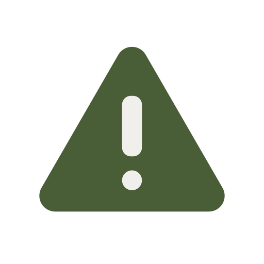 Descrizione:ART. 2 - DESCRIZIONE CARATTERISTICHE DEL PRODOTTOInserire le informazioni tecniche e scientifiche per descrivere il prodotto specifico, tra cui la varietà vegetale o la razza. Si indicano, se presenti, le materie prime nonché le principali caratteristiche organolettiche, fisiche, chimiche, microbiologiche che rendono unico e irriproducibile il prodotto. Descrizione:ART. 3 - ZONA DI PRODUZIONE DELIMITATA Descrivere con la massima precisione la zona geografica facendo possibilmente riferimento a delimitazioni fisiche - come strade e fiumi - o a confini amministrativi, come regione, provincia e comune. 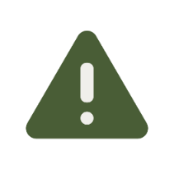 Descrizione:ART. 4 - PROVA DELL’ORIGINE Affermare che ogni fase del processo produttivo viene monitorata documentando tutti gli input e gli output. Si deve inoltre stabilire la creazione di elenchi dei diversi operatori della filiera gestiti dalla struttura di controllo e le modalità di comunicazione con la struttura stessa per garantire la tracciabilità della filiera (seguire esempi degli altri disciplinari).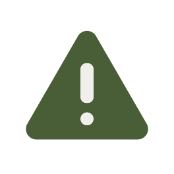 Descrizione:Ogni fase del processo produttivo descritto nel presente disciplinare dovrà essere monitorata documentando per ognuna i prodotti in entrata e i prodotti in uscita. In questo modo e attraverso l’iscrizione in appositi elenchi, gestiti dalla struttura di controllo, dei produttori e dei confezionatori, è garantita la tracciabilità di tutte le fasi del processo di produzione del prodotto oggetto di questo disciplinare.Tutti gli operatori, persone fisiche o giuridiche, iscritte nei relativi elenchi, dovranno assoggettarsi al controllo da parte della struttura di controllo di cui all’art. 7, secondo quanto disposto dal presente disciplinare di produzione e dal relativo piano di controllo.ART. 5 - METODO DI PRODUZIONE 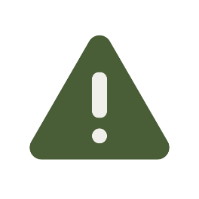 Descrivere in maniera specifica e analitica le diverse fasi di produzione del prodotto con indicazioni su tutti gli aspetti metodologici, eventualmente a partire dalle materie prime e se del caso, gli elementi relativi al confezionamento del prodotto nella zona geografica delimitata.Descrizione:ART. 6 - LEGAME PRODOTTO – ZONA GEOGRAFICADescrivere quali specifiche caratteristiche del prodotto sono dovute alla zona geografica e quali sono gli elementi naturali, umani e di altro tipo (es. reputazione) che conferiscono al prodotto la sua unicità. Valutare i diversi elementi a seconda che si tratti di un prodotto DOP o IGP.Descrizione:ART. 7 - CONTROLLI Devono essere indicati i principali riferimenti quali la ragione sociale, l’indirizzo (P.IVA e CF) e i principali contatti (Telefono, PEC, email, sito, etc) dell’autorità pubblica o dell'organismo privato che verifica il rispetto delle disposizioni del disciplinare di produzione.Descrizione:La conformità del prodotto al disciplinare è svolto da una struttura di controllo conformemente a quanto stabilito dagli artt. 36 e 37 del Reg. (UE) n. 1151/2012. Tale struttura è: CSQA Certificazioni srl – P.Iva 02603680246 - Via San Gaetano 74 – 36016 Thiene (VI). Telefono 0445.313011, fax 0445.313070. web: http://www.csqa.it; PEC: csqa@legalmail.it; email: regolamentato@csqa.it.ART. 8 - REGOLE CONFEZIONAMENTO, ETICHETTA E LOGOSi possono indicare eventuali requisiti specifici relativi al confezionamento e all'etichettatura del prodotto DOP o IGP da tutelare, se del caso di un logo del prodotto sull'etichetta come elemento di identificazione del prodotto.Descrizione:Relazione introduttiva sintetica Resoconto della strategia seguita per l’elaborazione del Disciplinare e motivazioni delle scelte fatte nei 5 ambiti specifici: Nome prodotto, areale di produzione, tipologia di registrazione, tipologia prodotto, materia prima prevalente e metodo di produzione.Descrizione:DATI STUDENTENome:Cognome:Matricola:Anno di corso: